Habdeyev DmytroExperience:Position applied for: Chief EngineerDate of birth: 04.12.1968 (age: 48)Citizenship: UkraineResidence permit in Ukraine: YesCountry of residence: UkraineCity of residence: SevastopolPermanent address: Yumasheva 17-A,21Contact Tel. No: +7 (978) 736-45-86E-Mail: habdeyev@live.ruSkype: habdeyev.dmytroU.S. visa: Yes. Expiration date 12.02.2026E.U. visa: NoUkrainian biometric international passport: YesDate available from: 30.11.2017English knowledge: GoodMinimum salary: 8900 $ per month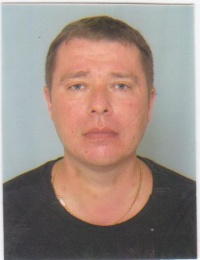 PositionFrom / ToVessel nameVessel typeDWTMEBHPFlagShipownerCrewingChief Engineer20.04.2017-14.09.2017Box EnduranceContainer Ship21718Warsila 6RT-flex58T-E18441LiberiaFortune Qinglong Shiping SAAllseas Marine S.A.Chief Engineer29.09.2016-08.02.2017ALM CrystalContainer Ship-BSMChief Engineer13.11.2014-17.03.2015Noble MatarContainer Ship8RT-flex68D25049CyprusUNIQAVITAChief Engineer04.05.2014-10.09.2014Noble RigelContainer Ship8RT-flex68D34054CyprusBSMBSMChief Engineer12.10.2013-06.02.2014Noble RigelContainer Ship8RT-flex68D34054CyprusBSMBSM2nd Engineer01.04.2013-09.08.2013Marie SchulteContainer Ship-BSMBSM2nd Engineer28.10.2012-11.02.2013Paula SchulteContainer ShipMAN B&W-LiberiaBSMBSM2nd Engineer11.05.2012-03.09.2012JubailContainer ShipMAN B&W-LiberiaBSMBSM2nd Engineer27.11.2011-28.03.2012APL SokhnaContainer ShipMAN B&W-LiberiaBSMBSM2nd Engineer01.05.2011-04.10.2011Lisa SchulteContainer ShipMAN B&W-CyprusBSMBSM2nd Engineer10.12.2010-07.04.2011Juemme TraderContainer ShipMAN B&W-St.JohnHermann BussMarlow Navigation2nd Engineer30.03.2010-16.09.2010CSAV HamburgoContainer ShipMAN B&W-St.JohnHermann BussMarlow Navigation2nd Engineer10.10.2009-09.02.2010MateContainer ShipMAN B&W-St.JohnKG PROJEX&mdash;2nd Engineer28.11.2008-23.05.2009Genoa SenatorContainer ShipMAN B&W-GermanyKG PROJEX&mdash;2nd Engineer21.03.2008-12.08.2008Genoa SenatorContainer ShipMAN B&W-GermanyKG PROJEX&mdash;2nd Engineer26.06.2007-13.11.2007HarmonyContainer ShipMAN B&W-GermanyKG PROJEX&mdash;2nd Engineer21.11.2006-01.04.2007GrandContainer ShipMAN B&W-GermanyKG PROJEX&mdash;2nd Engineer24.01.2006-11.07.2006HarmonyContainer ShipMAN B&W-GermanyKG PROJEX&mdash;